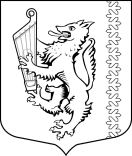 ПРОЕКТАДМИНИСТРАЦИЯ МУНИЦИПАЛЬНОГО ОБРАЗОВАНИЯ«РОЩИНСКОЕ ГОРОДСКОЕ ПОСЕЛЕНИЕ»ВЫБОРГСКОГО РАЙОНА ЛЕНИНГРАДСКОЙ ОБЛАСТИПОСТАНОВЛЕНИЕот ________	  	                                                                                 № _____Руководствуясь Федеральным законом от 06 октября 2003 года № 131-ФЗ «Об общих принципах организации местного самоуправления в Российской Федерации», Федеральным законом от 27 июля 2010 года № 210-ФЗ «Об организации предоставления государственных и муниципальных услуг»,  администрация МО «Рощинское городское поселение» постановляет:			1. В постановление администрации МО «Рощинское городское поселение» от 22.11.2019 № 706 «Об утверждении административного    регламента по предоставлению   муниципальной   услуги «Внесение 
в реестр сведений о создании места (площадки) накопления твердых коммунальных отходов» в приложение № 1 «Административный регламент 
по предоставлению муниципальной услуги «Внесение в реестр сведений 
о создании места (площадки) накопления твердых коммунальных отходов» внести следующие  изменения:1.1. Пункт 2.4 изложить в следующей редакции:«2.4. Срок предоставления муниципальной услуги не должен превышать 10 рабочих дней с даты поступления (регистрации) заявления в администрацию».1.2. Пункт 2.6 изложить в следующей редакции:«2.6. Исчерпывающий перечень документов, необходимых в соответствии с законодательными или иными нормативными правовыми актами для предоставления муниципальной услуги, подлежащих предоставлению заявителем:1)	заявление о предоставлении муниципальной услуги в соответствии с приложением № 1 к настоящему административному регламенту;2)	документ, удостоверяющий личность заявителя;3)	документ, удостоверяющий право (полномочия) представителя физического или юридического лица, если с заявлением обращается представитель заявителя;4)	сведения по форме согласно приложению № 2;5)	согласие на обработку персональных данных.2. Опубликовать настоящее постановление в официальном органе печати 
и разместить на официальном портале муниципального образования «Рощинское городское поселение» Выборгского района Ленинградской области, в официальном сетевом издании NPAVRLO.ru.3.	Контроль за исполнением настоящего постановления возложить 
на заместителя главы администрации МО «Рощинское городское поселение» Х.С. Чахкиева.И.о. главы   администрации						         В.В. Васильева